Global Sporting Events Exam Questions1. Describe the background to the modern Olympic Games (3marks) 2. Describe the early aims and philosophy of the modern Olympic movement (3marks)3. Describe benefits to UK society of London having hosted the Olympic Games in 2012 (5marks) 4. Explain how the Olympic Games can be a vehicle for nation building (6marks) 5. Outline the background of the Modern Olympic Games (4marks) 6. Critically evaluate the possible impact of hosting the Olympic Games in the UK in 2012. Your answer should include benefits and drawbacks to both sport and society (10marks)7. Describe the work of The British Olympic Association (BOA) (3marks) 8. Using each statement below, analyse the impact on society of hosting a global events such as the 2012 London Olympics (5marks) 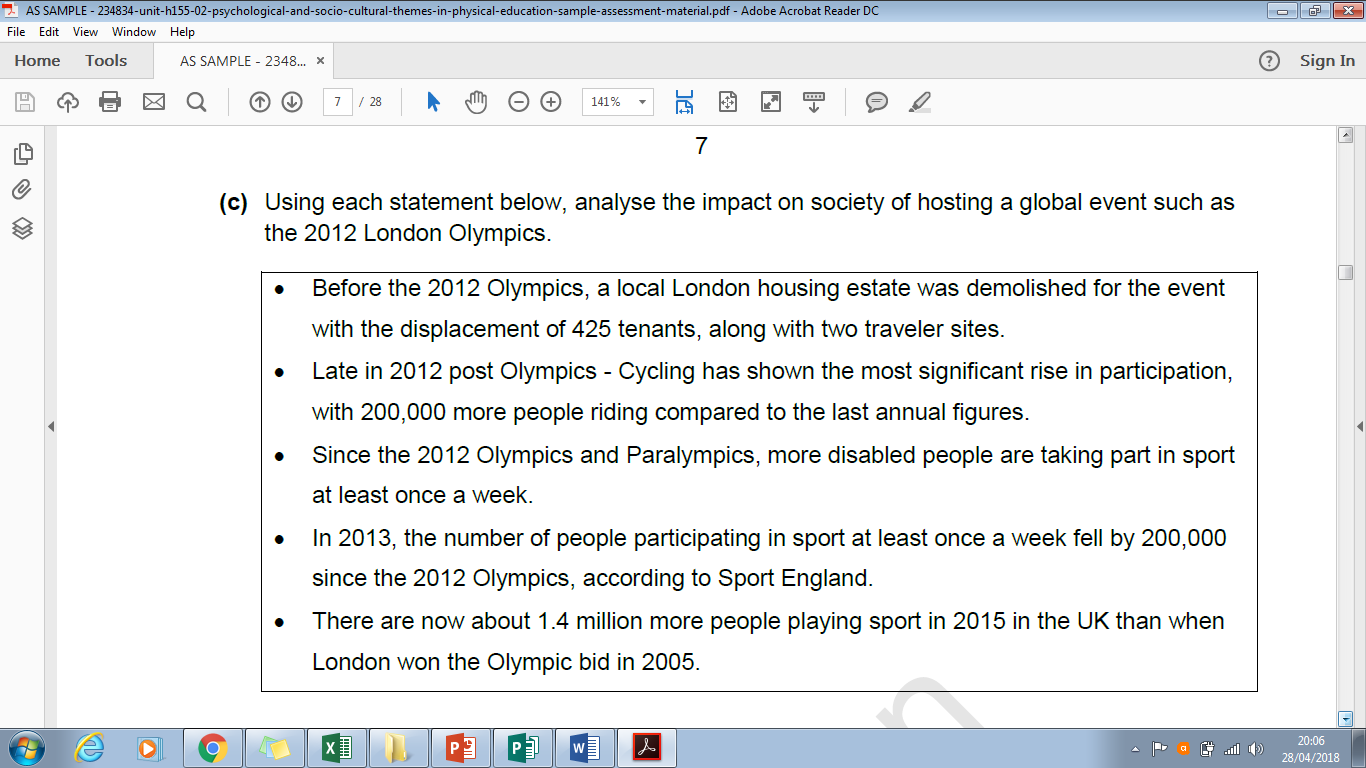 9. Describe two positive sporting impacts which hosting a global sporting event could have on a country (2marks) 10. How might hosting a major sporting event have negative social effects on the host city or country? (4marks)11. Which two of the following are not Olympic values?  (2marks) Excellence   Respect   Inspiration   Teamwork   Equality   Determination    Participation   Friendship   Courage 12. Discuss potential political benefits and drawbacks of hosting global sporting events. (4marks) 13. Identify two aims of the modern Olympic Games (2marks)14. Outline the background to the start of the modern Olympic Games (3marks) 15. Discuss the commercialisation of the Olympic Games post-1984 (Los Angeles). Explain how the Olympic Games can bring about Nation Building (10marks)16. The Los Angeles Olympic Games of 1984 were the first to be highly commercialised. Explain the reasons for, and the impacts of, the commercialisation of the Olympic Games (5marks) 17. Critically evaluate the possible impact of hosting the Olympic Games in the UK in 2012. Your answer should include benefits and drawbacks to both sport and society. (10marks) 18. Explain the commercialisation of the Olympic Games since 1984 and how the Olympic Games can be a vehicle for nation building (10marks) 